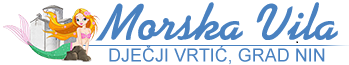                                                            Ulica dr. Franje Tuđmana 5, 23232 NIN                                                           Tel./fax. 023 264 196; www. vrtic-morska-vila.hr, OIB: 52231121132KLASA:  601-02/21-01/02URBROJ: 2198/11-08-02-21-30Nin, 15. prosinca 2021. godineZAPISNIKs 55. sjednice Upravnog vijeća Dječjeg vrtića „Morska vila“ Nin održane u ponedjeljak, 13. prosinca 2021. godine  s početkom u  11.00 sati u prostorijama Dječjeg vrtića „Morska vila“ Nin.Nazočni članovi  i članice Upravnog vijeća:Tomislav Ćurko – predsjednikLinda Maraš – članicaIvica Stulić – članInes Jakovčević – članGorana Žuvela –  član (zapisničarka)Ostali nazočni:Irena Ćuk, ravnateljica vrtićaSjednicu otvara predsjednik, Tomislav Ćurko, pozdravlja sve prisutne i predlaže dnevni red: Dnevni red:                                                                                                                                  1. Verifikacija Zapisnika s 54. sjednice Upravnog vijeća Vrtića2. Prijedlog izmjena i dopuna financijskog plana za 2021. godinu (Rebalans III)3. RaznoJednoglasno s 5 glasova „ZA“ prihvaćen je dnevni red sjednice.Ad1.) Verifikacija zapisnika s 54. sjednice Upravnog vijećaS 5 glasova „ZA“ verificiran je Zapisnik s 54, sjednice Upravnog vijećaAd2.)  Prijedlog izmjena i dopuna financijskog plana za 2021. godinu (Rebalans III)Izvjestiteljica: Irena ĆukUkupni prihodi planiraju se u iznosu 2.745.600,00 kn (100,12%)  što je povećanje  za ukupno 3.400,00 kn  u odnosu na  plan (II. rebalans.  )                                                                                                                                                                 Od toga opći prihodi  iz nadležnog proračuna (prihodi od  Osnivača) iznose  2.158.300,00  kn (99,48%), te su smanjeni  za ukupno 11.200,00 kn, i to:Rashodi za zaposlene iznose  2.151.000,00 kn, što je povećanje za 18.800,00 kn                           ( zamjene radnika radi  dužeg bolovanja).                                               Prihodi iz nadležnog proračuna za financiranje rashoda za nabavu nefinancijske imovine iznose 3.300,00 kn  -  prihodi su smanjeni za  30.000,00 kn  u odnosu na II. rebalans (nabava hidrantski ormarići u iznosu 3.300,00 kn,  dok natkrivanje 5 terasa u iznosu 30.000,00 nije realizirano)).Prihodi po posebnim propisima , odnosno  sufinanciranje cijena usluga, (plaćanje participacije) i ostali nespomenuti prihodi iznose 501.000,00 kn (89,67%).  Prihodi su smanjeni  za  57.700,00 kn  u odnosu na II. rebalans.Prihodi po posebnim propisima - uplate roditelja, iznose 495.000,00 kn.  Zbog  učestale bolesti djece,  uplate roditelja manje su za ukupno 58.700,00 kn)Ostali nespomenuti prihodi  iznose 6.000,00 kn  (uplate roditelja za osiguranje djece, kazališne predstave, fotografiranje djece i sl.) i povećavani su za 1.000,00 kn.Prihodi od pruženih usluga iznose  6.000,00 kn, smanjeni su za 3.000,00 kn . Prihodi se odnose se na najam  prostora Vrtića, radi održavanja kraćeg sportskog programa, koji se u ovoj pedagoškoj godini nije održao radi epidemiološke situacije).Tekuće pomoći  iznose 5.000,00 kn, odnose se na tekuće pomoći iz državnog proračuna (MZ0) za program predškole i djecu s poteškoćama. U odnosu na II. rebalans  prihodi su manji za 2.000,00 kn, jer se ne očekuju sredstava pomoći od strane  županije. Početkom 12. mjeseca je zaposlena pripravnica (vježbenica) te je  za njezine troškove plaće i putnih troškova planirana tekuća pomoć od HZZ-a u iznosu od 75.300,00 kn za jednogodišnje razdoblje.Ukupnim planiranim prihodima u iznosu od 2.745.600,00 kn,  zbraja se  preneseni višak prihoda iz 2020. godine u iznosu 29.000,00 kn,  te ukupni planirani prihodi iznose 2.774.600,00 kn.RASHODIUkupni rashodi  planiraju se u iznosu 2.774.600,00 kn (100,12%) što je povećanje za 3.400,00 kn u odnosu na plan (II. rebalans)Kao najznačajnije stavke rashoda izdvajaju se sljedeći rashodi:Iz općih prihoda (sredstva iz Proračuna Grada Nina) uvećavaju se rashodi za plaće temeljeni na ranije obrazloženim prihodima , te iznose 2.151.00,00 kn + 4.000,00 kn (100,88%) rashodi za didaktiku,  ukupno 18.800,00 kn više u odnosu na plan ( II. rebalans ) – plaće za zaposleneUz rashode za plaće povećavaju se i sredstva ostalih rashoda za zaposlene Konto 311              Plaće za zaposlene                                        25.000,00 kn Konto 312              Ostali rashodi za zaposlene                               900,00 kn                                  (darovi za djecu zaposlenika)  Konto 321              Naknade troškova zaposlenima                    2.100,00 kn                                 (prijevoz na posao i s posla)                                                                                              Konto  324             Trošak osobama izvan radnog odnosa         1.800,00 kn               (stručno osposobljavanje pripravnika)   MATERIJALNI RASHODIUkupni materijalni rashodi iznose 521.900,00 kn (92,63%) , a odnose se na prihode po posebnim propisima u iznosu 515.900,00 kn i 6.000,00 kn od vlastitih prihodaKonto 321         Naknade troškova zaposlenima  iznose 22.600,00 kn. Troškovi  su za                            umanjeni za 8.800,00 kn jer nije bilo troška za dnevnice za službeni put u                             zemlji iznosu 2.000,00 kn, naknada za prijevoz stručno manji je za 900,00                   kn, trošak stručnog usavršavanje manji je za 5.000,00 kn, naknada                 korištenje privatnog automobila u privatne svrhe manja je za 900,00 knKonto 322  -      Rashodi za materijal i energiju iznose 323.500,00 kn (90,62%) i smanjeni su   za 33.500,00 kn, u odnosu na plan (II. rebalans), zbog manjeg broja djece ,te manjih prihoda od uplata roditelja Uredski materijal je uvećan  za                        +2.000,00 knDidaktika                                                              -5.000,00 kn    Stručna literatura                                               +4.000,00 knMaterijal za čišćenje i održavanje                    -1.000,00 knMaterijal za higijenske potrebe i njegu             +500,00 knOstali materijali za redovno poslovanje          -2.000,00 knNamirnice                                                            -17.000,00 knElektrična energija                                               -6.000,00 knEnergija grijanje-plin                                          -12.000,00 knZaštitna odjeća i obuća                                       +3.000,00 knKonto 323 - Rashodi za usluge iznose 153.800,00  (102,19%) u odnosu na II. rebalans i                        povećani su za3.300,00 kn                                                                                                                        , Razlika u povećanju ili smanjenju  u odnosu na II. rebalans je sljedeća:Poštarina                                           - 500,00 knUsluge tekućeg održavanja         +7.000,00 knOpskrba vodom                             -1.000,00 knOdvoz smeća                                   + 300,00 knZdravstvene usluge                       -3.500,00 knNajam opreme                                 +500,00 knRačunalne usluge                            +500,00 knPOMOĆI OD IZVANPRORAČUNSKOG KORISNIKA Konto   311 Rashodi za plaće pripravnika (vježbenika)  su planirani u iznosu u iznosu od 75.300,00 kn i odnose se na cjelogodišnju plaću pripravnika (vježbenika) u iznosu od 71.100,00 kn i naknadu za prijevoz na posao i s posla u iznosu od 4.200,00 kn.3. OSTALI FINANCIJSKI RASHODI  (usluge banaka)  ostaju prema planu iz II. rebalansa i iznose 7.000,00 (100,00%)  4.RASHODI ZA NABAVU DUGOTRAJNE IMOVINE  (prihodi po posebnim propisima)iznose 7.000,00 kn (26,72%),  manji su za 19.200,00 kn, a planirani su za  nabavu računala, računalne opreme, računalnog programa, i uredskog namještaja, a ostvareni su za nabavu opreme za održavanje i zaštitu. (nabava hidrantskih ormarića )5. Rashodi za nabavu nefinancijske imovine- oprema za održavanje i zaštitu (opći prihodi) iznose 3.300,00 kn  (9,91%), i umanjeni su za 30.000,00 kn.                                                                                                          Sredstva je doznačio  Osnivač za nabavu tri hidrantska ormarića u iznosu 3.300,00 kn, dok se natkrivanje 5 terase za koje je planiran iznos od 30.000,00 kn nije realizirao. Nakon kraće rasprave, jednoglasno s pet glasova „ZA“, sukladno članku 50. Statuta DV Morska vila“ Nin, Upravno vijeće donosi Prijedlog III. Izmjena i dopuna financijskog plana za 2021. godinu, koji će se uputiti Gradskom vijeću  radi uvrštavanja u proračun Grada Nina za 2021. godinu.Sjednica je završila u 12.00 sati.    Zapisničarka :                                                                               Predsjednik Upravnog vijeća:Gorana Žuvela                                                                                                    Tomislav Ćurko